Дайджест поручений и заявлений Президента и Правительства России, представителей федеральных органов власти Российской Федерации в сфере ТЭК, 2–9 февраля 2024 года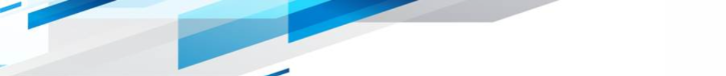   ПОЛИТИЧЕСКИЕ И ОБЩЕЭКОНОМИЧЕСКИЕ ВОПРОСЫ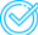 5 февраля – Президент Российской Федерации Владимир Путин поручил Правительству Российской Федерации и региональным органам власти при участии Государственной корпорации атомной энергии «Росатом» определить целесообразность включения строительства глубоководного района порта Архангельск, реконструкции Беломорско-Балтийского канала, портов Кемь и Беломорск в Карелии, строительства глубоководного района Найба в Якутии в план развития Северного морского пути.6 февраля – Заместитель Председателя Правительства Российской Федерации Александр Новак провел встречу с сенаторами в рамках открытого диалога в Совете Федерации Федерального Собрания Российской Федерации, в ходе которой рассказал о результатах работы отраслей ТЭК по итогам прошлого года и оперативных задачах в отрасли.7 февраля – Директор Департамента экономической безопасности в ТЭК Министерства энергетики Российской Федерации Антон Семейкин выступил на сессии «Кадровое обеспечение в области информационной безопасности ТЭК – требования к специалистам с учётом отраслевой потребности» в рамках «Инфофорума-24».  НЕФТЬ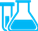 2 февраля – Президент Российской Федерации Владимир Путин разрешил совершать сделки с акциями ПАО Нефтегазовая компания «РуссНефть».6 февраля – Заместитель председателя Комитета Совета Федерации Федерального Собрания Российской Федерации по экономической политике Юрий Федоров провел круглый стол «О мерах государственной поддержки и стимулирования добычи трудноизвлекаемых запасов нефти и газа».7 февраля – Президент Российской Федерации Владимир Путин разрешил ПАО «Сбербанк России» совершать сделки с долями, составляющими уставные капиталы обществ с ограниченной ответственностью: «Нефтегазопромысловые технологии», «Предприятие интенсивных технологий «СИБИНТЭК», «Сладковско-Заречное», «УнтыгейНефть» и «ЮрскНефть».8 февраля – Заместитель Председателя Правительства Российской Федерации Александр Новак провел штаб по ситуации на внутреннем рынке нефтепродуктов. УГОЛЬ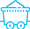 5 февраля – Президент Российской Федерации Владимир Путин поручил Председателю Правительства Российской Федерации Михаилу Мишустину и генеральному директору — председателю правления ОАО «Российские железные дороги» Олегу Белозерову принять меры по обеспечению в 2024 году вывоза угольной продукции на экспорт в восточном направлении из регионов Сибири и Дальнего Востока.ЭЛЕКТРОЭНЕРГЕТИКА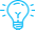 5 февраля – Президент Российской Федерации Владимир Путин провел встречу с председателем правления ПАО «Интер РАО» Борисом Ковальчуком.6 февраля – Министр энергетики Российской Федерации, Председатель Правительственной комиссии по обеспечению безопасности электроснабжения Николай Шульгинов совместно с Министром строительства и ЖКХ Российской Федерации Иреком Файзуллиным провел совещание «О ходе прохождения объектами теплоснабжения отопительного сезона 2023-2024 годов».7 февраля – Совет Федерации Федерального Собрания Российской Федерации одобрил законопроект, позволяющий Федеральной антимонопольной службе России с 1 января 2030 года через суд требовать принудительной продажи акций компаний, нарушивших запрет в части совмещения деятельности по передаче электроэнергии и (или) оперативно-диспетчерскому управлению в электроэнергетике с производством и (или) куплей-продажей электроэнергии.7 февраля – Заместитель Председателя Правительства Российской Федерации Александр Новак и директор ПАО «Россети» Андрей Рюмин доложили Президенту Российской Федерации Владимиру Путину о реализации программы по электроснабжению Восточного полигона.8 февраля – Правительство Российской Федерации продлило действие Правил технической эксплуатации тепловых энергоустановок до 1 сентября 2024 года.   РЕГИОНАЛЬНАЯ ПОВЕСТКА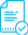 2 февраля – Заместитель Председателя Правительства Российской Федерации Александр Новак провел двустороннюю встречу с главой Республики Ингушетия Махмудом-Али Калиматовым, на которой обсуждались вопросы обеспечения надежности энергетического комплекса и повышение платежной дисциплины по оплате коммунальных услуг.4 февраля –Правительство Российской Федерации продлило меры поддержки программ по развитию предприятий энергетики и ЖКХ в Дагестане, Ингушетии и Северной Осетии.6 февраля –Правительство Республики Дагестан и АО «НоваВинд» подписали соглашение о сотрудничестве, в рамках которого будет построена крупнейшая в России Новолакская ветроэлектростанция.8 февраля – Заместитель Председателя Правительства Российской Федерации Александр Новак провел рабочую встречу с губернатором Мурманской области Андреем Чибисом по вопросам газификации региона.9 февраля – Министр энергетики Российской Федерации Николай Шульгинов обсудил с Председателем Правительства Донецкой Народной республики Евгением Солнцевым разработку Программы перспективного развития электросетевого комплекса ДНР до 2030 года.   КАДРЫ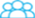 5 февраля – Исполняющим обязанности генерального директора ООО «РН-Краснодарнефтегаз" (дочернее предприятие ПАО «Роснефть») назначен Максим Мирошниченко.5 февраля – На должность заместителя генерального директора ПАО «Т Плюс» по охране труда, промышленной безопасности и экологии назначен Павел Романов.6 февраля – Директором Кузбасского филиала ООО «Сибирская генерирующая компания» назначен Виктор Лариошкин.6 февраля – Губернатор Санкт-Петербурга Александр Беглов подписал постановление об освобождении от должности по собственному желанию вице-губернатора Сергея Дрегваля, курировавшего в городском правительстве Комитет по энергетике и инженерному обеспечению, а также Комитет по тарифам.  МИРОВАЯ ПОВЕСТКА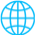 5 февраля – Российская делегация во главе с Заместителем Председателя Правительства – Министром промышленности и торговли Российской Федерации Денисом Мантуровым провела ряд двусторонних переговоров с саудовской стороной в рамках рабочего визита на выставку World Defense Show – 2024 в Королевстве Саудовская Аравия.5 февраля – Министр энергетики Российской Федерации Николай Шульгинов провел рабочую встречу с Министром по энергетике и инфраструктуре Евразийской экономической комиссии Арзыбеком Кожошевым.6 февраля – Российская делегация под руководством заместителя Председателя Правительства Российской Федерации Алексея Оверчука посетила Монголию, где обсудила с руководством страны перспективы развития торгово-экономического сотрудничества.8 февраля – Заместитель Председателя Правительства Российской Федерации Александр Новак поздравил народ Ирана с 45-й годовщиной Исламской революции и подчеркнул, что Россия рассчитывает на расширение двустороннего торгово-экономического сотрудничества.9 февраля – Президент Российской Федерации Владимир Путин в интервью американскому журналисту Такеру Карлсону рассказал о ЧП на газопроводах «Северный поток» и готовности России поставлять газ в Европу по уцелевшей нитке газопровода.